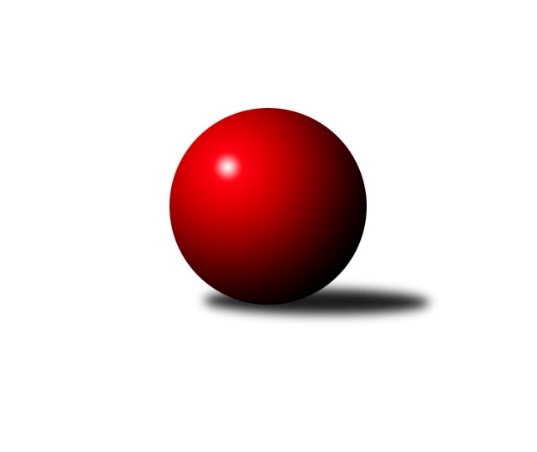 Č.9Ročník 2022/2023	12.2.2023Nejlepšího výkonu v tomto kole: 1636 dosáhlo družstvo: TJ Spartak Bílovec ˝B˝Meziokresní přebor - Nový Jičín, Přerov, Vsetín 2022/2023Výsledky 9. kolaSouhrnný přehled výsledků:TJ Zubří ˝B˝	- KK Lipník nad Bečvou ˝C˝	1:5	1584:1622	2.0:6.0	6.2.TJ Spartak Bílovec ˝B˝	- TJ Nový Jičín ˝F˝	6:0	1636:1421	7.0:1.0	9.2.TJ Nový Jičín ˝B˝	- TJ Zubří ˝C˝	0.5:5.5	1461:1579	2.0:6.0	9.2.TJ Kelč ˝B˝	- TJ Nový Jičín ˝C˝		dohrávka		20.2.Tabulka družstev:	1.	KK Lipník nad Bečvou ˝C˝	9	7	0	2	36.0 : 18.0 	41.5 : 30.5 	 1566	14	2.	TJ Zubří ˝B˝	9	7	0	2	34.0 : 20.0 	39.0 : 33.0 	 1579	14	3.	TJ Nový Jičín ˝C˝	8	5	0	3	23.0 : 25.0 	25.0 : 39.0 	 1484	10	4.	TJ Spartak Bílovec ˝B˝	9	5	0	4	30.5 : 23.5 	45.5 : 26.5 	 1560	10	5.	TJ Kelč ˝B˝	8	4	0	4	24.5 : 23.5 	35.0 : 29.0 	 1551	8	6.	TJ Zubří ˝C˝	9	3	0	6	23.5 : 30.5 	32.0 : 40.0 	 1490	6	7.	TJ Nový Jičín ˝B˝	9	2	0	7	19.5 : 34.5 	34.0 : 38.0 	 1480	4	8.	TJ Nový Jičín ˝F˝	9	2	0	7	19.0 : 35.0 	28.0 : 44.0 	 1486	4Podrobné výsledky kola:	 TJ Zubří ˝B˝	1584	1:5	1622	KK Lipník nad Bečvou ˝C˝	Jaroslav Adam	 	 205 	 202 		407 	 1:1 	 395 	 	212 	 183		Jan Špalek	Vladimír Adámek	 	 176 	 195 		371 	 0:2 	 393 	 	191 	 202		Kamila Macíková	Martin Adam	 	 167 	 235 		402 	 1:1 	 405 	 	195 	 210		Vojtěch Onderka	Petr Pavlíček	 	 192 	 212 		404 	 0:2 	 429 	 	201 	 228		Ladislav Mandákrozhodčí:  Vedoucí družstevNejlepší výkon utkání: 429 - Ladislav Mandák	 TJ Spartak Bílovec ˝B˝	1636	6:0	1421	TJ Nový Jičín ˝F˝	Přemysl Horák	 	 202 	 222 		424 	 2:0 	 346 	 	170 	 176		Pavel Hedvíček	Ota Beňo	 	 181 	 207 		388 	 1:1 	 383 	 	186 	 197		Martin Vavroš	Miloš Šrot	 	 208 	 212 		420 	 2:0 	 333 	 	166 	 167		Zdeněk Bordovský	Vladimír Štacha	 	 184 	 220 		404 	 2:0 	 359 	 	183 	 176		Milan Kučerarozhodčí:  Vedoucí družstevNejlepší výkon utkání: 424 - Přemysl Horák	 TJ Nový Jičín ˝B˝	1461	0.5:5.5	1579	TJ Zubří ˝C˝	Martin D´Agnolo	 	 204 	 178 		382 	 1:1 	 392 	 	202 	 190		Patrik Zepřálka	Martin Ondrůšek	 	 174 	 184 		358 	 1:1 	 358 	 	176 	 182		Josef Zbranek	Petr Tichánek	 	 188 	 180 		368 	 0:2 	 419 	 	199 	 220		Marek Diviš	Miroslav Bár	 	 181 	 172 		353 	 0:2 	 410 	 	206 	 204		Václav Zemanrozhodčí:  Vedoucí družstevNejlepší výkon utkání: 419 - Marek DivišPořadí jednotlivců:	jméno hráče	družstvo	celkem	plné	dorážka	chyby	poměr kuž.	Maximum	1.	Jaroslav Adam 	TJ Zubří ˝B˝	426.67	285.7	141.0	6.3	3/4	(437)	2.	Ladislav Mandák 	KK Lipník nad Bečvou ˝C˝	415.50	298.0	117.5	9.7	4/4	(445)	3.	Vladimír Štacha 	TJ Spartak Bílovec ˝B˝	415.07	283.3	131.8	5.2	3/3	(447)	4.	Přemysl Horák 	TJ Spartak Bílovec ˝B˝	410.49	291.4	119.1	8.2	3/3	(428)	5.	Jan Špalek 	KK Lipník nad Bečvou ˝C˝	407.06	283.6	123.5	7.7	4/4	(442)	6.	Jan Mlčák 	TJ Kelč ˝B˝	406.67	288.7	118.0	4.7	3/4	(424)	7.	Jiří Janošek 	TJ Kelč ˝B˝	402.56	278.4	124.1	6.9	4/4	(430)	8.	Miroslav Bár 	TJ Nový Jičín ˝B˝	397.00	272.2	124.8	6.3	4/4	(440)	9.	Václav Zeman 	TJ Zubří ˝C˝	396.13	277.7	118.5	10.0	4/4	(425)	10.	Libor Jurečka 	TJ Nový Jičín ˝C˝	395.50	276.2	119.3	7.7	2/3	(431)	11.	Vladimír Adámek 	TJ Zubří ˝B˝	394.67	280.4	114.3	10.7	4/4	(415)	12.	Milan Kučera 	TJ Nový Jičín ˝F˝	391.44	275.1	116.3	8.9	4/4	(436)	13.	Martin Adam 	TJ Zubří ˝B˝	388.33	280.5	107.8	11.3	3/4	(445)	14.	Petr Pavlíček 	TJ Zubří ˝B˝	388.00	268.2	119.9	9.5	4/4	(433)	15.	Stanislav Pitrun 	TJ Kelč ˝B˝	386.00	277.3	108.7	14.7	3/4	(413)	16.	Vojtěch Gabriel 	TJ Nový Jičín ˝C˝	385.27	272.5	112.8	12.4	3/3	(400)	17.	Martin Vavroš 	TJ Nový Jičín ˝F˝	384.42	273.9	110.5	10.3	4/4	(403)	18.	Kamila Macíková 	KK Lipník nad Bečvou ˝C˝	380.25	274.0	106.3	12.0	4/4	(407)	19.	Marie Pavelková 	TJ Kelč ˝B˝	380.11	270.3	109.8	8.3	3/4	(404)	20.	Antonín Pitrun 	TJ Kelč ˝B˝	379.89	273.4	106.4	11.8	3/4	(422)	21.	Miroslav Makový 	TJ Nový Jičín ˝F˝	379.27	277.2	102.1	11.0	3/4	(413)	22.	Vojtěch Onderka 	KK Lipník nad Bečvou ˝C˝	378.08	269.3	108.8	10.4	4/4	(436)	23.	Jana Kulhánková 	KK Lipník nad Bečvou ˝C˝	377.83	271.8	106.0	11.2	3/4	(411)	24.	Patrik Zepřálka 	TJ Zubří ˝C˝	376.02	267.6	108.4	12.4	4/4	(399)	25.	Jiří Plešek 	TJ Nový Jičín ˝B˝	375.00	281.3	93.7	13.7	3/4	(396)	26.	Martin D´Agnolo 	TJ Nový Jičín ˝B˝	374.37	264.0	110.4	9.9	3/4	(454)	27.	Tomáš Polášek 	TJ Nový Jičín ˝B˝	373.38	264.9	108.5	9.1	4/4	(400)	28.	Ota Beňo 	TJ Spartak Bílovec ˝B˝	370.00	268.3	101.8	10.3	2/3	(388)	29.	Miloš Šrot 	TJ Spartak Bílovec ˝B˝	367.67	262.3	105.4	12.5	3/3	(420)	30.	Pavel Hedvíček 	TJ Nový Jičín ˝F˝	364.72	257.9	106.8	12.2	3/4	(411)	31.	Jan Schwarzer 	TJ Nový Jičín ˝C˝	364.00	267.4	96.6	13.7	2/3	(417)	32.	Josef Tatay 	TJ Nový Jičín ˝C˝	363.73	255.4	108.3	12.5	3/3	(399)	33.	Milan Binar 	TJ Spartak Bílovec ˝B˝	363.06	262.9	100.2	13.9	3/3	(387)	34.	Marek Diviš 	TJ Zubří ˝C˝	361.00	262.9	98.1	14.8	4/4	(419)	35.	Vojtěch Vaculík 	TJ Nový Jičín ˝C˝	360.60	256.9	103.7	13.2	3/3	(407)	36.	Martin Ondrůšek 	TJ Nový Jičín ˝B˝	351.69	255.0	96.7	14.0	4/4	(391)	37.	Zdeněk Bordovský 	TJ Nový Jičín ˝F˝	329.50	251.0	78.5	21.4	4/4	(342)		Roman Janošek 	TJ Zubří ˝C˝	424.00	300.0	124.0	8.0	1/4	(424)		Jaroslav Pavlát 	TJ Zubří ˝B˝	397.00	276.5	120.5	9.0	1/4	(416)		Libor Pšenica 	TJ Zubří ˝B˝	390.67	278.0	112.7	8.7	1/4	(410)		Jakub Pavlica 	TJ Zubří ˝C˝	390.00	274.0	116.0	11.0	1/4	(390)		Martin Jarábek 	TJ Kelč ˝B˝	388.83	274.4	114.4	8.7	2/4	(409)		Robert Jurajda 	TJ Zubří ˝B˝	385.50	287.5	98.0	17.5	2/4	(399)		Josef Zbranek 	TJ Zubří ˝C˝	381.08	273.0	108.1	11.9	2/4	(446)		Radomír Koleček 	TJ Kelč ˝B˝	370.00	264.5	105.5	13.5	2/4	(372)		Marek Křesťan 	TJ Zubří ˝C˝	370.00	271.0	99.0	13.0	2/4	(370)		Radim Krůpa 	TJ Zubří ˝B˝	363.00	265.0	98.0	16.0	1/4	(363)		Josef Chvatík 	TJ Kelč ˝B˝	350.00	254.0	96.0	9.0	1/4	(350)		Tomáš Binek 	TJ Nový Jičín ˝F˝	341.33	249.0	92.3	15.0	1/4	(384)		Jiří Ticháček 	KK Lipník nad Bečvou ˝C˝	340.00	245.0	95.0	11.0	1/4	(340)		Petr Tichánek 	TJ Nový Jičín ˝B˝	338.00	251.1	86.9	16.6	2/4	(388)		Patrik Lacina 	TJ Zubří ˝C˝	299.00	227.5	71.5	17.5	2/4	(313)Sportovně technické informace:Starty náhradníků:registrační číslo	jméno a příjmení 	datum startu 	družstvo	číslo startu
Hráči dopsaní na soupisku:registrační číslo	jméno a příjmení 	datum startu 	družstvo	Program dalšího kola:10. kolo13.2.2023	po	17:00	TJ Zubří ˝C˝ - TJ Kelč ˝B˝	15.2.2023	st	16:30	TJ Nový Jičín ˝F˝ - TJ Nový Jičín ˝B˝	16.2.2023	čt	16:30	KK Lipník nad Bečvou ˝C˝ - TJ Spartak Bílovec ˝B˝	16.2.2023	čt	16:30	TJ Nový Jičín ˝C˝ - TJ Zubří ˝B˝	Nejlepší šestka kola - absolutněNejlepší šestka kola - absolutněNejlepší šestka kola - absolutněNejlepší šestka kola - absolutněNejlepší šestka kola - dle průměru kuželenNejlepší šestka kola - dle průměru kuželenNejlepší šestka kola - dle průměru kuželenNejlepší šestka kola - dle průměru kuželenNejlepší šestka kola - dle průměru kuželenPočetJménoNázev týmuVýkonPočetJménoNázev týmuPrůměr (%)Výkon6xLadislav MandákLipník C4297xLadislav MandákLipník C111.394295xPřemysl HorákBílovec B4245xPřemysl HorákBílovec B110.334242xMiloš ŠrotBílovec B4201xMarek DivišZubří C110.014191xMarek DivišZubří C4192xMiloš ŠrotBílovec B109.294202xAntonín PitrunKelč B4174xVáclav ZemanZubří C107.654105xJiří JanošekKelč B4132xAntonín PitrunKelč B107.04417